                    Консультация для родителей «Как организовать домашнее чтение»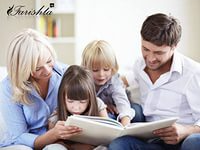   «Книга для детей– это в самом деле хорошая пища – вкусная, питательная, светлая, способствующая их духовному росту» К.И. ЧуковскийПодготовить ребёнка к встрече с новой книгой или побеседовать об уже прочитанной сказке или истории (возвращаясь из детского сада, занимаясь домашними делами и т. д.).В режиме дня необходимо выделить определённое время, чтобы к этому часу малыш настраивался на восприятие книги.Чтение должно проходить в спокойной обстановке, когда ничто не отвлекает ребёнка, и окружающие относятся к его занятиям «уважительно».Полутора - двухгодовалый ребёнок может быть сосредоточен на книге 1-2 минуты, детям постарше читают не более 15-20 минут, потому что затем их внимание рассеивается. Речь идёт об активном общении с книгой. Пусть малыш повторяет за вами слова, отвечает на вопросы, рассматривает иллюстрации.Пассивно ребёнок может слушать намного дольше (он то отключается, то слушает вновь). Помните: ребёнок не может быть всё время пассивным слушателем, поэтому во время чтения надо активизировать его внимание.Следует помнить детскую любовь к повторным чтениям. Дети жаждут их, чтобы вновь и большей силой пережить радостное волнение. Повторные чтения тренируют память и развивают речь.Обстановка ритуала семейного чтения усиливает восприятие (вечер, затемненная комната, настольная лампа). Полумрак настраивает на сказочный, фантастический лад.Семейное чтение обладает поистине уникальными свойствами, способными создать теплую семейную атмосферу и успешную почву для развития личности ребенка.v   Если вы способны уделить детям такое внимание, они знают, что вы их любите.v   Чтение для детей делает из них читателей в будущем.v   Детские книги так хорошо написаны, что будут интересны даже для взрослых.v   Иллюстрации в книгах обогащают детей, способствуют их творческому развитию.v   Книги помогут вашим детям научиться размышлять и фантазировать.v   До тех пор, пока дети учатся читать, они будут считать Вас волшебником, создающим магию из слов.v   Чтение вслух способствует развитию внимания у вашего ребенка.v Вы создаете удивительные воспоминания о прекрасных семейных вечерах и о теплом обращении с ребенком.v   Книги способны привить детям ценности, которые они пронесут через всю жизнь.v   Рано или поздно вам обязательно скажут спасибо за умного и воспитанного ребенка.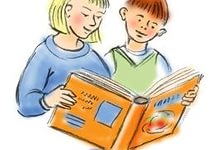  Рекомендации для родителей по развитию читательского интереса:Прививайте ребенку интерес к чтению с раннего детства.Покупая книги, выбирайте яркие по оформлению и интересные по содержанию.Систематически читайте ребенку. Это сформирует у него привычку ежедневного общения с книгой.Обсуждайте прочитанную детскую книгу среди членов своей семьи.Рассказывайте ребенку об авторе прочитанной книги.Если вы читаете ребенку книгу, старайтесь прервать чтение на самом увлекательном эпизоде.Вспоминая с ребенком содержание ранее прочитанного, намеренно его искажайте, чтобы проверить, как он запомнил прочитанный текст.Рекомендуйте ребенку книги своего детства, делитесь своими детскими впечатлениями от чтения той или иной книги, сопоставляйте ваши и его впечатления.Устраивайте дома дискуссии по прочитанным книгам.Покупайте по возможности книги полюбившихся ребенку авторов, собирайте его личную библиотеку.Воспитывайте бережное отношение к книге.Дарите своему ребенку хорошие книги с дарственной надписью, добрыми и теплыми пожеланиями. Спустя годы это станет счастливым напоминанием о родном доме, его традициях, дорогих и близких людях.